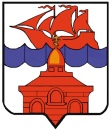 РОССИЙСКАЯ ФЕДЕРАЦИЯКРАСНОЯРСКИЙ КРАЙТАЙМЫРСКИЙ ДОЛГАНО-НЕНЕЦКИЙ МУНИЦИПАЛЬНЫЙ РАЙОНАДМИНИСТРАЦИЯ СЕЛЬСКОГО ПОСЕЛЕНИЯ ХАТАНГАПОСТАНОВЛЕНИЕ(В редакции Постановлений Администрации сельского поселения Хатанга от 16.10.2014 г. № 128-П, от 11.02.2016 г. 013-П, от 01.08.2017 г. № 097-П, от 05.10.2017 г. №136-П, от 30.03.2018 г. № 039-П, от 23.09.2019 г. № 147-П, от 12.05.2020 г. № 076-П, от 09.06.2020 г. № 094-П)Об утверждении квалификационных требований для  замещения должностей муниципальной службы в администрации сельского поселения ХатангаНа основании статьи 9 Федерального закона от 02.03.2007 г. № 25-ФЗ «О муниципальной службе в Российской Федерации», статьи 2 Закона Красноярского края от 24.04.2008 г. № 5-1565 «Об особенностях правового регулирования муниципальной службы в Красноярском крае», а также установления типовых квалификационных требований для замещения должностей муниципальной службы в администрации сельского поселения Хатанга,ПОСТАНОВЛЯЮ:Утвердить квалификационные требования для замещения должностей муниципальной службы в администрации сельского поселения Хатанга (далее – квалификационные требования), согласно приложению.Начальникам Отдела делопроизводства и информационного обеспечения (Дуденко Ю.А.), Отдела по управлению муниципальным имуществом (Кирьянова В.А.), Финансового отдела (Смирнова О.В.), Отдела культуры, молодежной политики и спорта (Платонов Ф.Ю.) Администрации сельского поселения Хатанга привести должностные инструкции муниципальных служащих администрации сельского поселения Хатанга в соответствие с настоящим Постановлением.». (пункт 2                  в редакции Постановления Администрации сельского поселения Хатанга                    от 12.05.2020 г. № 076-П).Признать утратившим силу Постановление администрации сельского поселения Хатанга от 28.02.2006 г. № 032-П «Об утверждении Положения о квалификационных требованиях и о порядке присвоения квалификационных разрядов муниципальным служащим администрации сельского поселения Хатанга».Настоящее Постановление вступает в силу с момента подписания, подлежит официальному опубликованию и размещению на официальном сайте органов местного самоуправления сельского поселения Хатанга.Контроль за исполнением настоящего Постановления оставляю за собой.И.о. Руководителя администрациисельского поселения Хатанга                                                                                 Е.А. БондаревПриложениек Постановлению администрациисельского поселения Хатангаот 30.11.2012 г. № 174 – ПКВАЛИФИКАЦИОННЫЕ ТРЕБОВАНИЯ ДЛЯ ЗАМЕЩЕНИЯДОЛЖНОСТЕЙ МУНИЦИПАЛЬНОЙ СЛУЖБЫ ВАДМИНИСТРАЦИИ СЕЛЬСКОГО ПОСЕЛЕНИЯ ХАТАНГА1. ОБЩИЕ ПОЛОЖЕНИЯ1.1. Настоящие квалификационные требования разработаны в соответствии с Законом Красноярского края от 24.04.2008 г. № 5-1565 «Об особенностях правового регулирования муниципальной службы в Красноярском крае» и устанавливают единые квалификационные требования для замещения должностей муниципальной службы в администрации сельского поселения Хатанга. 1.2. Для замещения должностей муниципальной службы в администрации сельского поселения Хатанга квалификационные требования предъявляются к уровню профессионального образования, стажу муниципальной и (или) государственной службы или стажу (опыту) работы по специальности, к уровню знаний, умений, навыков и компетенции, необходимым для исполнения должностных обязанностей. (пункт 1.2           в редакции Постановления администрации сельского поселения Хатанга от 16.10.2014 г. № 128-П).2. Квалификационные требования к уровню профессионального образования и стажу работы2.1. Для замещения главных должностей муниципальной службы необходимо иметь высшее образование, не менее одного года стажа муниципальной службы или не менее одного года стажа работы по специальности, направлению подготовки. 2.2. Для замещения ведущих должностей категории «Специалисты», «Обеспечивающие специалисты» необходимо иметь высшее образование, требования к стажу муниципальной и стажу работы по специальности не предъявляются.2.3. Для замещения старших должностей категории «Специалисты» необходимо иметь высшее образование, требования к стажу муниципальной и стажу работы по специальности не предъявляются.        2.4. Для замещения младших должностей категории «Обеспечивающие специалисты» необходимо иметь профессиональное образование, требования к стажу муниципальной и стажу работы по специальности не предъявляются. (раздел 2 в редакции Постановления администрации сельского поселения Хатанга          от 30.03.2018 г. № 039-П).3. Квалификационные требования к знаниям и умениям при замещении должностей муниципальной службы3.1. Квалификационные требования и умения, необходимые для исполнения должностных обязанностей при замещении должностей муниципальной службы в администрации сельского поселения Хатанга устанавливаются в соответствии с требованиями действующего законодательства. (пункт 3.1.в редакции Постановления администрации сельского поселения Хатанга от 01.08.2017 г. № 097-П г.).3.2. Лица  имеющие дипломы специалиста или  магистра с отличием,  в течении  трёх лет со дня выдачи диплома, для лиц,    имеющих ученное звание профессора, доцента, ученную степень доктора или кандидата наук, при замещении главных и ведущих должностей муниципальной службы требования к стажу не предъявляются. (пункт 3.2. в редакции Постановления администрации сельского поселения Хатанга от 09.06.2020 г. № 094-П).30.11.2012 г. № 174 - П